Catatan:Capaian pembelajaran Lulusan PRODI (CPL-PRODI) adalah kemampuan yang dimiliki oleh setiap lulusan PRODI yang merupakan internalisasi dari sikap, penguasaan pengetahuan dan ketrampilan sesuai dengan jenjang prodinya yang diperoleh melalui proses pembelajaran.CPL yang dibebankan pada mata kuliah adalah beberapa capaian pembelajaran lulusan program studi (CPL-PRODI) yang digunakan untuk pembentukan/pengembangan sebuah mata kuliah yang terdiri dari aspek sikap, ketrampilan umum, ketrampilan khusus dan pengetahuanCP Mata Kuliah (CPMK) adalah kemampuan yang dijabarkan secara spesifik dari CPL yang dibebankan pada mata kuliah, dan bersifat spesifik terhadap bahan kajian atau materi pembelajaran mata kuliah tersebut.Sub-CP Mata Kuliah (Sub-CPMK) adalah kemampuan yang dijabarkan secara spesifik dari CPMK yang dapat diukur atau diamati dan merupakan kemampuan akhir yang direncanakan pada tiap tahap pembelajaran, dan bersifat spesifik terhadap materi pembelajaran mata kuliah tersebut.Kriteria penilaian adalah patokan yang digunakan sebagai ukuran atau tolok ukur ketercapaian pembelajaran dalam penilaian berdasarkan indikator – indikator yang telah ditetapkan. Kriteria penilaian merupakan pedoman bagi penilai agar penilaian konsisten dan tidak bias. Kriteria dapat berupa kuantitatif atau kualitatif.Indikator penilaian kemampuan dalam proses maupun hasil belajar mahasiswa adalah pernyataan spesifik dan terukur yang mengidentifikasi kemampuan atau kinerja hasil belajar mahasiswa yang disertai bukti-bukti.Peraturan akademik:Kebijakan proses pembelajaran terkait Mata Kuliah (Panduan penilaian, plagiarisme, keterlambatan pengumpulan tugas, dll)Mahasiswa berkebutuhan khususSumber-sumber bantuan proses pembelajaran (Text book, modul, suplement reading)Sumber-sumber pendukung bantuan pembelajaran (Student Counseling, Student Academic Success, dll)Informasi dosen pengampu (Alamat e-mail maharaniputri@polmed.ac.id; alamat kantor: Jl. Almamater No. 1 Kampus USU 20115, Indonesia)Keterangan: TM = kegiatan Tatap Muka, PT= Penugasan Terstruktur dan BM = Belajar/kegiatan MandiriDaftar Referensi:Basri, Hasan. 1997. Sistem Distribusi Daya Listrik. ISTN, JakartaSiemens. 1994. Switching, Protection and Distribution in Low-Voltage NetworksTheraja, B.L. & Theraja, A.K. A Textbook of Electrical Technology. IN S.I. UNITS. Volume 1. Basic Electical EngineeringBakshi, U.A. & Bakshi, M.V. ............., Protection and SwitchngearTEKNIK DAN INSTRUMEN PENILAIANNama Mata KuliahNama Mata KuliahNama Mata KuliahNama Mata KuliahKode Mata KuliahRumpun Mata KuliahBobot ( 2 sks)SemesterTgl PenyusunanDISTRIBUSI TENAGA LISTRIKDISTRIBUSI TENAGA LISTRIKDISTRIBUSI TENAGA LISTRIKDISTRIBUSI TENAGA LISTRIKKK-527Keahlian Berkarya(Teori = 2 Praktek = 0)V21 Agustus 2021OtorisasiNobert Sitorus, S.T.,M.T.Ketua Jurusan Teknik ElektroOtorisasiNobert Sitorus, S.T.,M.T.Ketua Jurusan Teknik ElektroOtorisasiNobert Sitorus, S.T.,M.T.Ketua Jurusan Teknik ElektroOtorisasiNobert Sitorus, S.T.,M.T.Ketua Jurusan Teknik ElektroNama Koordinator Pengembang RPSNama Koordinator Pengembang RPSKoordinator Bidang Keahlian (Jika Ada)Ka PRODIKa PRODIOtorisasiNobert Sitorus, S.T.,M.T.Ketua Jurusan Teknik ElektroOtorisasiNobert Sitorus, S.T.,M.T.Ketua Jurusan Teknik ElektroOtorisasiNobert Sitorus, S.T.,M.T.Ketua Jurusan Teknik ElektroOtorisasiNobert Sitorus, S.T.,M.T.Ketua Jurusan Teknik ElektroMaharani Putri, ST., MTMaharani Putri, ST., MTMaharani Putri, ST., MTSuparmono, S.T., M.TSuparmono, S.T., M.TCapaian Pembelajaran (CP)CPL-PRODI  (Capaian Pembelajaran Lulusan Program Studi) Yang Dibebankan Pada Mata Kuliah     CPL-PRODI  (Capaian Pembelajaran Lulusan Program Studi) Yang Dibebankan Pada Mata Kuliah     CPL-PRODI  (Capaian Pembelajaran Lulusan Program Studi) Yang Dibebankan Pada Mata Kuliah     CPL-PRODI  (Capaian Pembelajaran Lulusan Program Studi) Yang Dibebankan Pada Mata Kuliah     CPL-PRODI  (Capaian Pembelajaran Lulusan Program Studi) Yang Dibebankan Pada Mata Kuliah     CPL-PRODI  (Capaian Pembelajaran Lulusan Program Studi) Yang Dibebankan Pada Mata Kuliah     CPL-PRODI  (Capaian Pembelajaran Lulusan Program Studi) Yang Dibebankan Pada Mata Kuliah     CPL-PRODI  (Capaian Pembelajaran Lulusan Program Studi) Yang Dibebankan Pada Mata Kuliah     Capaian Pembelajaran (CP)S3Berkontribusi dalam peningkatan mutu kehidupan bermasyarakat, berbangsa, bernegara, dan kemajuan peradaban berdasarkan PancasilaBerkontribusi dalam peningkatan mutu kehidupan bermasyarakat, berbangsa, bernegara, dan kemajuan peradaban berdasarkan PancasilaBerkontribusi dalam peningkatan mutu kehidupan bermasyarakat, berbangsa, bernegara, dan kemajuan peradaban berdasarkan PancasilaBerkontribusi dalam peningkatan mutu kehidupan bermasyarakat, berbangsa, bernegara, dan kemajuan peradaban berdasarkan PancasilaBerkontribusi dalam peningkatan mutu kehidupan bermasyarakat, berbangsa, bernegara, dan kemajuan peradaban berdasarkan PancasilaBerkontribusi dalam peningkatan mutu kehidupan bermasyarakat, berbangsa, bernegara, dan kemajuan peradaban berdasarkan PancasilaBerkontribusi dalam peningkatan mutu kehidupan bermasyarakat, berbangsa, bernegara, dan kemajuan peradaban berdasarkan PancasilaCapaian Pembelajaran (CP)P1P4Menguasi konsep teoritis matematika terapan dan fisika instrumentasi terkait dengan praktek instalasi dan konfigurasi, interpertasi instruksi, pengoperasian, pengujian, pemeliharaan dan perbaikan untuk menyelesaikan permasalahan bidang instrumentasi dan sistem kendali.Menguasai pengetahuan tentang IEC pada bidang instrumentasi dan sistem kendali.Menguasi konsep teoritis matematika terapan dan fisika instrumentasi terkait dengan praktek instalasi dan konfigurasi, interpertasi instruksi, pengoperasian, pengujian, pemeliharaan dan perbaikan untuk menyelesaikan permasalahan bidang instrumentasi dan sistem kendali.Menguasai pengetahuan tentang IEC pada bidang instrumentasi dan sistem kendali.Menguasi konsep teoritis matematika terapan dan fisika instrumentasi terkait dengan praktek instalasi dan konfigurasi, interpertasi instruksi, pengoperasian, pengujian, pemeliharaan dan perbaikan untuk menyelesaikan permasalahan bidang instrumentasi dan sistem kendali.Menguasai pengetahuan tentang IEC pada bidang instrumentasi dan sistem kendali.Menguasi konsep teoritis matematika terapan dan fisika instrumentasi terkait dengan praktek instalasi dan konfigurasi, interpertasi instruksi, pengoperasian, pengujian, pemeliharaan dan perbaikan untuk menyelesaikan permasalahan bidang instrumentasi dan sistem kendali.Menguasai pengetahuan tentang IEC pada bidang instrumentasi dan sistem kendali.Menguasi konsep teoritis matematika terapan dan fisika instrumentasi terkait dengan praktek instalasi dan konfigurasi, interpertasi instruksi, pengoperasian, pengujian, pemeliharaan dan perbaikan untuk menyelesaikan permasalahan bidang instrumentasi dan sistem kendali.Menguasai pengetahuan tentang IEC pada bidang instrumentasi dan sistem kendali.Menguasi konsep teoritis matematika terapan dan fisika instrumentasi terkait dengan praktek instalasi dan konfigurasi, interpertasi instruksi, pengoperasian, pengujian, pemeliharaan dan perbaikan untuk menyelesaikan permasalahan bidang instrumentasi dan sistem kendali.Menguasai pengetahuan tentang IEC pada bidang instrumentasi dan sistem kendali.Menguasi konsep teoritis matematika terapan dan fisika instrumentasi terkait dengan praktek instalasi dan konfigurasi, interpertasi instruksi, pengoperasian, pengujian, pemeliharaan dan perbaikan untuk menyelesaikan permasalahan bidang instrumentasi dan sistem kendali.Menguasai pengetahuan tentang IEC pada bidang instrumentasi dan sistem kendali.Capaian Pembelajaran (CP)KU1KU3Mampu menyelesaikan pekerjaan berlingkup luas dan menganalisis data dengan beragam metode yang sesuai baik yang belum maupun yang sudah baku;Mampu memecahkan masalah pekerjaan dengan sifat dan konteks yang sesuai dengan bidang keahlian, penerapannya didasarkan pada pemikiran logis, inovatif, dan bertanggung jawab atas hasilnya secara mandiri;Mampu menyelesaikan pekerjaan berlingkup luas dan menganalisis data dengan beragam metode yang sesuai baik yang belum maupun yang sudah baku;Mampu memecahkan masalah pekerjaan dengan sifat dan konteks yang sesuai dengan bidang keahlian, penerapannya didasarkan pada pemikiran logis, inovatif, dan bertanggung jawab atas hasilnya secara mandiri;Mampu menyelesaikan pekerjaan berlingkup luas dan menganalisis data dengan beragam metode yang sesuai baik yang belum maupun yang sudah baku;Mampu memecahkan masalah pekerjaan dengan sifat dan konteks yang sesuai dengan bidang keahlian, penerapannya didasarkan pada pemikiran logis, inovatif, dan bertanggung jawab atas hasilnya secara mandiri;Mampu menyelesaikan pekerjaan berlingkup luas dan menganalisis data dengan beragam metode yang sesuai baik yang belum maupun yang sudah baku;Mampu memecahkan masalah pekerjaan dengan sifat dan konteks yang sesuai dengan bidang keahlian, penerapannya didasarkan pada pemikiran logis, inovatif, dan bertanggung jawab atas hasilnya secara mandiri;Mampu menyelesaikan pekerjaan berlingkup luas dan menganalisis data dengan beragam metode yang sesuai baik yang belum maupun yang sudah baku;Mampu memecahkan masalah pekerjaan dengan sifat dan konteks yang sesuai dengan bidang keahlian, penerapannya didasarkan pada pemikiran logis, inovatif, dan bertanggung jawab atas hasilnya secara mandiri;Mampu menyelesaikan pekerjaan berlingkup luas dan menganalisis data dengan beragam metode yang sesuai baik yang belum maupun yang sudah baku;Mampu memecahkan masalah pekerjaan dengan sifat dan konteks yang sesuai dengan bidang keahlian, penerapannya didasarkan pada pemikiran logis, inovatif, dan bertanggung jawab atas hasilnya secara mandiri;Mampu menyelesaikan pekerjaan berlingkup luas dan menganalisis data dengan beragam metode yang sesuai baik yang belum maupun yang sudah baku;Mampu memecahkan masalah pekerjaan dengan sifat dan konteks yang sesuai dengan bidang keahlian, penerapannya didasarkan pada pemikiran logis, inovatif, dan bertanggung jawab atas hasilnya secara mandiri;Capaian Pembelajaran (CP)KK1KK2KK7Mampu menyelesaikan masalah instalasi listrik tegangan rendah dan operasi pemeliharaan sampai dengan tegangan menengah 20KV dengan menerapkan matematika terapan, listrikdan magnet, prinsip rekayasa ke dalam prosedur dan praktek teknikal (technical practice);Mampu mengidentifikasi dan menyelesaikan pekerjaan pemasangan dan pengawasan instalasi listrik, serta operasi dan pemeliharaan peralatan listrik menggunakan prosedur dengan acuan Standard SNI, IEC, dan standard lain yang terkait, dan dengan memperhatikan faktor-faktor ekonomi, kesehatan, keselamatan publik, dan lingkungan;Mampu mengikuti perkembangan teknik dan teknologi isu terkini yang terkait di bidang kelistrikan;Mampu menyelesaikan masalah instalasi listrik tegangan rendah dan operasi pemeliharaan sampai dengan tegangan menengah 20KV dengan menerapkan matematika terapan, listrikdan magnet, prinsip rekayasa ke dalam prosedur dan praktek teknikal (technical practice);Mampu mengidentifikasi dan menyelesaikan pekerjaan pemasangan dan pengawasan instalasi listrik, serta operasi dan pemeliharaan peralatan listrik menggunakan prosedur dengan acuan Standard SNI, IEC, dan standard lain yang terkait, dan dengan memperhatikan faktor-faktor ekonomi, kesehatan, keselamatan publik, dan lingkungan;Mampu mengikuti perkembangan teknik dan teknologi isu terkini yang terkait di bidang kelistrikan;Mampu menyelesaikan masalah instalasi listrik tegangan rendah dan operasi pemeliharaan sampai dengan tegangan menengah 20KV dengan menerapkan matematika terapan, listrikdan magnet, prinsip rekayasa ke dalam prosedur dan praktek teknikal (technical practice);Mampu mengidentifikasi dan menyelesaikan pekerjaan pemasangan dan pengawasan instalasi listrik, serta operasi dan pemeliharaan peralatan listrik menggunakan prosedur dengan acuan Standard SNI, IEC, dan standard lain yang terkait, dan dengan memperhatikan faktor-faktor ekonomi, kesehatan, keselamatan publik, dan lingkungan;Mampu mengikuti perkembangan teknik dan teknologi isu terkini yang terkait di bidang kelistrikan;Mampu menyelesaikan masalah instalasi listrik tegangan rendah dan operasi pemeliharaan sampai dengan tegangan menengah 20KV dengan menerapkan matematika terapan, listrikdan magnet, prinsip rekayasa ke dalam prosedur dan praktek teknikal (technical practice);Mampu mengidentifikasi dan menyelesaikan pekerjaan pemasangan dan pengawasan instalasi listrik, serta operasi dan pemeliharaan peralatan listrik menggunakan prosedur dengan acuan Standard SNI, IEC, dan standard lain yang terkait, dan dengan memperhatikan faktor-faktor ekonomi, kesehatan, keselamatan publik, dan lingkungan;Mampu mengikuti perkembangan teknik dan teknologi isu terkini yang terkait di bidang kelistrikan;Mampu menyelesaikan masalah instalasi listrik tegangan rendah dan operasi pemeliharaan sampai dengan tegangan menengah 20KV dengan menerapkan matematika terapan, listrikdan magnet, prinsip rekayasa ke dalam prosedur dan praktek teknikal (technical practice);Mampu mengidentifikasi dan menyelesaikan pekerjaan pemasangan dan pengawasan instalasi listrik, serta operasi dan pemeliharaan peralatan listrik menggunakan prosedur dengan acuan Standard SNI, IEC, dan standard lain yang terkait, dan dengan memperhatikan faktor-faktor ekonomi, kesehatan, keselamatan publik, dan lingkungan;Mampu mengikuti perkembangan teknik dan teknologi isu terkini yang terkait di bidang kelistrikan;Mampu menyelesaikan masalah instalasi listrik tegangan rendah dan operasi pemeliharaan sampai dengan tegangan menengah 20KV dengan menerapkan matematika terapan, listrikdan magnet, prinsip rekayasa ke dalam prosedur dan praktek teknikal (technical practice);Mampu mengidentifikasi dan menyelesaikan pekerjaan pemasangan dan pengawasan instalasi listrik, serta operasi dan pemeliharaan peralatan listrik menggunakan prosedur dengan acuan Standard SNI, IEC, dan standard lain yang terkait, dan dengan memperhatikan faktor-faktor ekonomi, kesehatan, keselamatan publik, dan lingkungan;Mampu mengikuti perkembangan teknik dan teknologi isu terkini yang terkait di bidang kelistrikan;Mampu menyelesaikan masalah instalasi listrik tegangan rendah dan operasi pemeliharaan sampai dengan tegangan menengah 20KV dengan menerapkan matematika terapan, listrikdan magnet, prinsip rekayasa ke dalam prosedur dan praktek teknikal (technical practice);Mampu mengidentifikasi dan menyelesaikan pekerjaan pemasangan dan pengawasan instalasi listrik, serta operasi dan pemeliharaan peralatan listrik menggunakan prosedur dengan acuan Standard SNI, IEC, dan standard lain yang terkait, dan dengan memperhatikan faktor-faktor ekonomi, kesehatan, keselamatan publik, dan lingkungan;Mampu mengikuti perkembangan teknik dan teknologi isu terkini yang terkait di bidang kelistrikan;Capaian Pembelajaran (CP)CPMK (Capaian Pembelajaran Mata Kuliah)CPMK (Capaian Pembelajaran Mata Kuliah)CPMK (Capaian Pembelajaran Mata Kuliah)CPMK (Capaian Pembelajaran Mata Kuliah)CPMK (Capaian Pembelajaran Mata Kuliah)CPMK (Capaian Pembelajaran Mata Kuliah)CPMK (Capaian Pembelajaran Mata Kuliah)CPMK (Capaian Pembelajaran Mata Kuliah)CPMK 1CPMK 1Menelaah konsepsi pembangkit tenaga listrik, perbedaan dari saluran transmisi dan distribusi. ( S3, KU2)Menelaah konsepsi pembangkit tenaga listrik, perbedaan dari saluran transmisi dan distribusi. ( S3, KU2)Menelaah konsepsi pembangkit tenaga listrik, perbedaan dari saluran transmisi dan distribusi. ( S3, KU2)Menelaah konsepsi pembangkit tenaga listrik, perbedaan dari saluran transmisi dan distribusi. ( S3, KU2)Menelaah konsepsi pembangkit tenaga listrik, perbedaan dari saluran transmisi dan distribusi. ( S3, KU2)Menelaah konsepsi pembangkit tenaga listrik, perbedaan dari saluran transmisi dan distribusi. ( S3, KU2)CPMK 2CPMK 2Memahami fungsi gandu induk (KU8, KU7, S2)Memahami fungsi gandu induk (KU8, KU7, S2)Memahami fungsi gandu induk (KU8, KU7, S2)Memahami fungsi gandu induk (KU8, KU7, S2)Memahami fungsi gandu induk (KU8, KU7, S2)Memahami fungsi gandu induk (KU8, KU7, S2)CPMK 3CPMK 3Memahami saluran distribusi, type distribusi, komponen distribusi, perhitungan rugi-rugi pada jaringan distribusi dan perhitungan distribusi ring.  (KU6, S10)Memahami saluran distribusi, type distribusi, komponen distribusi, perhitungan rugi-rugi pada jaringan distribusi dan perhitungan distribusi ring.  (KU6, S10)Memahami saluran distribusi, type distribusi, komponen distribusi, perhitungan rugi-rugi pada jaringan distribusi dan perhitungan distribusi ring.  (KU6, S10)Memahami saluran distribusi, type distribusi, komponen distribusi, perhitungan rugi-rugi pada jaringan distribusi dan perhitungan distribusi ring.  (KU6, S10)Memahami saluran distribusi, type distribusi, komponen distribusi, perhitungan rugi-rugi pada jaringan distribusi dan perhitungan distribusi ring.  (KU6, S10)Memahami saluran distribusi, type distribusi, komponen distribusi, perhitungan rugi-rugi pada jaringan distribusi dan perhitungan distribusi ring.  (KU6, S10)CPMK 4CPMK 4Menganalisa dan mengaplikasikan konstruksi transformator 3 fasa, pentanahan pada jaringan distribusi dan gangguan pada jaringan distribusi. (KU1, S8)Menganalisa dan mengaplikasikan konstruksi transformator 3 fasa, pentanahan pada jaringan distribusi dan gangguan pada jaringan distribusi. (KU1, S8)Menganalisa dan mengaplikasikan konstruksi transformator 3 fasa, pentanahan pada jaringan distribusi dan gangguan pada jaringan distribusi. (KU1, S8)Menganalisa dan mengaplikasikan konstruksi transformator 3 fasa, pentanahan pada jaringan distribusi dan gangguan pada jaringan distribusi. (KU1, S8)Menganalisa dan mengaplikasikan konstruksi transformator 3 fasa, pentanahan pada jaringan distribusi dan gangguan pada jaringan distribusi. (KU1, S8)Menganalisa dan mengaplikasikan konstruksi transformator 3 fasa, pentanahan pada jaringan distribusi dan gangguan pada jaringan distribusi. (KU1, S8)Deskripsi Singkat MKMata kuliah ini memberikan pengetahuan tentang pembangkit tenaga listrik, gardu induk pembangkit, transmisi, distribusi, struktur jaringan tegangan menengah, keandalan sistem distribusi. Keterampilan dalam penempatan tiang distribusi, penggunaan kabel bawah tanah, konstruksi transformator 3 fasa dan pentanahan. Kemampuan kepada mahasiswa untuk menganalisis perhitungan efisiensi dan rugi-rugi daya listrik pada saluran distribusi, gangguan pada jaringan menengah serta gangguan short circuit.Mata kuliah ini memberikan pengetahuan tentang pembangkit tenaga listrik, gardu induk pembangkit, transmisi, distribusi, struktur jaringan tegangan menengah, keandalan sistem distribusi. Keterampilan dalam penempatan tiang distribusi, penggunaan kabel bawah tanah, konstruksi transformator 3 fasa dan pentanahan. Kemampuan kepada mahasiswa untuk menganalisis perhitungan efisiensi dan rugi-rugi daya listrik pada saluran distribusi, gangguan pada jaringan menengah serta gangguan short circuit.Mata kuliah ini memberikan pengetahuan tentang pembangkit tenaga listrik, gardu induk pembangkit, transmisi, distribusi, struktur jaringan tegangan menengah, keandalan sistem distribusi. Keterampilan dalam penempatan tiang distribusi, penggunaan kabel bawah tanah, konstruksi transformator 3 fasa dan pentanahan. Kemampuan kepada mahasiswa untuk menganalisis perhitungan efisiensi dan rugi-rugi daya listrik pada saluran distribusi, gangguan pada jaringan menengah serta gangguan short circuit.Mata kuliah ini memberikan pengetahuan tentang pembangkit tenaga listrik, gardu induk pembangkit, transmisi, distribusi, struktur jaringan tegangan menengah, keandalan sistem distribusi. Keterampilan dalam penempatan tiang distribusi, penggunaan kabel bawah tanah, konstruksi transformator 3 fasa dan pentanahan. Kemampuan kepada mahasiswa untuk menganalisis perhitungan efisiensi dan rugi-rugi daya listrik pada saluran distribusi, gangguan pada jaringan menengah serta gangguan short circuit.Mata kuliah ini memberikan pengetahuan tentang pembangkit tenaga listrik, gardu induk pembangkit, transmisi, distribusi, struktur jaringan tegangan menengah, keandalan sistem distribusi. Keterampilan dalam penempatan tiang distribusi, penggunaan kabel bawah tanah, konstruksi transformator 3 fasa dan pentanahan. Kemampuan kepada mahasiswa untuk menganalisis perhitungan efisiensi dan rugi-rugi daya listrik pada saluran distribusi, gangguan pada jaringan menengah serta gangguan short circuit.Mata kuliah ini memberikan pengetahuan tentang pembangkit tenaga listrik, gardu induk pembangkit, transmisi, distribusi, struktur jaringan tegangan menengah, keandalan sistem distribusi. Keterampilan dalam penempatan tiang distribusi, penggunaan kabel bawah tanah, konstruksi transformator 3 fasa dan pentanahan. Kemampuan kepada mahasiswa untuk menganalisis perhitungan efisiensi dan rugi-rugi daya listrik pada saluran distribusi, gangguan pada jaringan menengah serta gangguan short circuit.Mata kuliah ini memberikan pengetahuan tentang pembangkit tenaga listrik, gardu induk pembangkit, transmisi, distribusi, struktur jaringan tegangan menengah, keandalan sistem distribusi. Keterampilan dalam penempatan tiang distribusi, penggunaan kabel bawah tanah, konstruksi transformator 3 fasa dan pentanahan. Kemampuan kepada mahasiswa untuk menganalisis perhitungan efisiensi dan rugi-rugi daya listrik pada saluran distribusi, gangguan pada jaringan menengah serta gangguan short circuit.Mata kuliah ini memberikan pengetahuan tentang pembangkit tenaga listrik, gardu induk pembangkit, transmisi, distribusi, struktur jaringan tegangan menengah, keandalan sistem distribusi. Keterampilan dalam penempatan tiang distribusi, penggunaan kabel bawah tanah, konstruksi transformator 3 fasa dan pentanahan. Kemampuan kepada mahasiswa untuk menganalisis perhitungan efisiensi dan rugi-rugi daya listrik pada saluran distribusi, gangguan pada jaringan menengah serta gangguan short circuit.Bahan Kajian / Materi PembelajaranPenguasaan pengetahuan tentang gardu induk, distribusi tegangan listrik, isolator, jatuh tegangan, rugi-rugi daya listrik, transformator 3 fasa, pentanahan, gangguan pada jaringan tegangan, diagram reakstansi sistem, dan gangguan tak simetriMemahami penempatan peralatan pengaman pada suatu jaringan penghantar, menghitung tegangan beban dan daya listrik pada saluran distribusi. Menghitung jatuh tegangan, rugi-rugi daya listrik pada sistem distribusi.  Menghitung arus charging pada kabel, menghitung besar angka kegagalan dan waktu perbaikan pada sistem distribusi. Perhitungan tegangan, arus, daya dan effisiensi transformator 3 fasa serta cara memparalelkannya. Menghitung arus gangguan dan gangguan tak simetri pada jaringan.Mengidentifikasi sistem pentanahanPenguasaan pengetahuan tentang gardu induk, distribusi tegangan listrik, isolator, jatuh tegangan, rugi-rugi daya listrik, transformator 3 fasa, pentanahan, gangguan pada jaringan tegangan, diagram reakstansi sistem, dan gangguan tak simetriMemahami penempatan peralatan pengaman pada suatu jaringan penghantar, menghitung tegangan beban dan daya listrik pada saluran distribusi. Menghitung jatuh tegangan, rugi-rugi daya listrik pada sistem distribusi.  Menghitung arus charging pada kabel, menghitung besar angka kegagalan dan waktu perbaikan pada sistem distribusi. Perhitungan tegangan, arus, daya dan effisiensi transformator 3 fasa serta cara memparalelkannya. Menghitung arus gangguan dan gangguan tak simetri pada jaringan.Mengidentifikasi sistem pentanahanPenguasaan pengetahuan tentang gardu induk, distribusi tegangan listrik, isolator, jatuh tegangan, rugi-rugi daya listrik, transformator 3 fasa, pentanahan, gangguan pada jaringan tegangan, diagram reakstansi sistem, dan gangguan tak simetriMemahami penempatan peralatan pengaman pada suatu jaringan penghantar, menghitung tegangan beban dan daya listrik pada saluran distribusi. Menghitung jatuh tegangan, rugi-rugi daya listrik pada sistem distribusi.  Menghitung arus charging pada kabel, menghitung besar angka kegagalan dan waktu perbaikan pada sistem distribusi. Perhitungan tegangan, arus, daya dan effisiensi transformator 3 fasa serta cara memparalelkannya. Menghitung arus gangguan dan gangguan tak simetri pada jaringan.Mengidentifikasi sistem pentanahanPenguasaan pengetahuan tentang gardu induk, distribusi tegangan listrik, isolator, jatuh tegangan, rugi-rugi daya listrik, transformator 3 fasa, pentanahan, gangguan pada jaringan tegangan, diagram reakstansi sistem, dan gangguan tak simetriMemahami penempatan peralatan pengaman pada suatu jaringan penghantar, menghitung tegangan beban dan daya listrik pada saluran distribusi. Menghitung jatuh tegangan, rugi-rugi daya listrik pada sistem distribusi.  Menghitung arus charging pada kabel, menghitung besar angka kegagalan dan waktu perbaikan pada sistem distribusi. Perhitungan tegangan, arus, daya dan effisiensi transformator 3 fasa serta cara memparalelkannya. Menghitung arus gangguan dan gangguan tak simetri pada jaringan.Mengidentifikasi sistem pentanahanPenguasaan pengetahuan tentang gardu induk, distribusi tegangan listrik, isolator, jatuh tegangan, rugi-rugi daya listrik, transformator 3 fasa, pentanahan, gangguan pada jaringan tegangan, diagram reakstansi sistem, dan gangguan tak simetriMemahami penempatan peralatan pengaman pada suatu jaringan penghantar, menghitung tegangan beban dan daya listrik pada saluran distribusi. Menghitung jatuh tegangan, rugi-rugi daya listrik pada sistem distribusi.  Menghitung arus charging pada kabel, menghitung besar angka kegagalan dan waktu perbaikan pada sistem distribusi. Perhitungan tegangan, arus, daya dan effisiensi transformator 3 fasa serta cara memparalelkannya. Menghitung arus gangguan dan gangguan tak simetri pada jaringan.Mengidentifikasi sistem pentanahanPenguasaan pengetahuan tentang gardu induk, distribusi tegangan listrik, isolator, jatuh tegangan, rugi-rugi daya listrik, transformator 3 fasa, pentanahan, gangguan pada jaringan tegangan, diagram reakstansi sistem, dan gangguan tak simetriMemahami penempatan peralatan pengaman pada suatu jaringan penghantar, menghitung tegangan beban dan daya listrik pada saluran distribusi. Menghitung jatuh tegangan, rugi-rugi daya listrik pada sistem distribusi.  Menghitung arus charging pada kabel, menghitung besar angka kegagalan dan waktu perbaikan pada sistem distribusi. Perhitungan tegangan, arus, daya dan effisiensi transformator 3 fasa serta cara memparalelkannya. Menghitung arus gangguan dan gangguan tak simetri pada jaringan.Mengidentifikasi sistem pentanahanPenguasaan pengetahuan tentang gardu induk, distribusi tegangan listrik, isolator, jatuh tegangan, rugi-rugi daya listrik, transformator 3 fasa, pentanahan, gangguan pada jaringan tegangan, diagram reakstansi sistem, dan gangguan tak simetriMemahami penempatan peralatan pengaman pada suatu jaringan penghantar, menghitung tegangan beban dan daya listrik pada saluran distribusi. Menghitung jatuh tegangan, rugi-rugi daya listrik pada sistem distribusi.  Menghitung arus charging pada kabel, menghitung besar angka kegagalan dan waktu perbaikan pada sistem distribusi. Perhitungan tegangan, arus, daya dan effisiensi transformator 3 fasa serta cara memparalelkannya. Menghitung arus gangguan dan gangguan tak simetri pada jaringan.Mengidentifikasi sistem pentanahanPenguasaan pengetahuan tentang gardu induk, distribusi tegangan listrik, isolator, jatuh tegangan, rugi-rugi daya listrik, transformator 3 fasa, pentanahan, gangguan pada jaringan tegangan, diagram reakstansi sistem, dan gangguan tak simetriMemahami penempatan peralatan pengaman pada suatu jaringan penghantar, menghitung tegangan beban dan daya listrik pada saluran distribusi. Menghitung jatuh tegangan, rugi-rugi daya listrik pada sistem distribusi.  Menghitung arus charging pada kabel, menghitung besar angka kegagalan dan waktu perbaikan pada sistem distribusi. Perhitungan tegangan, arus, daya dan effisiensi transformator 3 fasa serta cara memparalelkannya. Menghitung arus gangguan dan gangguan tak simetri pada jaringan.Mengidentifikasi sistem pentanahanDaftar ReferensiUtama: Utama: Utama: Daftar ReferensiBasri, Hasan. 1997. Sistem Distribusi Daya Listrik. ISTN, JakartaSiemens. 1994. Switching, Protection and Distribution in Low-Voltage NetworksBasri, Hasan. 1997. Sistem Distribusi Daya Listrik. ISTN, JakartaSiemens. 1994. Switching, Protection and Distribution in Low-Voltage NetworksBasri, Hasan. 1997. Sistem Distribusi Daya Listrik. ISTN, JakartaSiemens. 1994. Switching, Protection and Distribution in Low-Voltage NetworksBasri, Hasan. 1997. Sistem Distribusi Daya Listrik. ISTN, JakartaSiemens. 1994. Switching, Protection and Distribution in Low-Voltage NetworksBasri, Hasan. 1997. Sistem Distribusi Daya Listrik. ISTN, JakartaSiemens. 1994. Switching, Protection and Distribution in Low-Voltage NetworksBasri, Hasan. 1997. Sistem Distribusi Daya Listrik. ISTN, JakartaSiemens. 1994. Switching, Protection and Distribution in Low-Voltage NetworksBasri, Hasan. 1997. Sistem Distribusi Daya Listrik. ISTN, JakartaSiemens. 1994. Switching, Protection and Distribution in Low-Voltage NetworksBasri, Hasan. 1997. Sistem Distribusi Daya Listrik. ISTN, JakartaSiemens. 1994. Switching, Protection and Distribution in Low-Voltage NetworksDaftar ReferensiPendukung:Pendukung:Pendukung:Daftar ReferensiTheraja, B.L. & Theraja, A.K. A Textbook of Electrical Technology. IN S.I. UNITS. Volume 1. Basic Electical EngineeringBakshi, U.A. & Bakshi, M.V. ............., Protection and SwitchngearTheraja, B.L. & Theraja, A.K. A Textbook of Electrical Technology. IN S.I. UNITS. Volume 1. Basic Electical EngineeringBakshi, U.A. & Bakshi, M.V. ............., Protection and SwitchngearTheraja, B.L. & Theraja, A.K. A Textbook of Electrical Technology. IN S.I. UNITS. Volume 1. Basic Electical EngineeringBakshi, U.A. & Bakshi, M.V. ............., Protection and SwitchngearTheraja, B.L. & Theraja, A.K. A Textbook of Electrical Technology. IN S.I. UNITS. Volume 1. Basic Electical EngineeringBakshi, U.A. & Bakshi, M.V. ............., Protection and SwitchngearTheraja, B.L. & Theraja, A.K. A Textbook of Electrical Technology. IN S.I. UNITS. Volume 1. Basic Electical EngineeringBakshi, U.A. & Bakshi, M.V. ............., Protection and SwitchngearTheraja, B.L. & Theraja, A.K. A Textbook of Electrical Technology. IN S.I. UNITS. Volume 1. Basic Electical EngineeringBakshi, U.A. & Bakshi, M.V. ............., Protection and SwitchngearTheraja, B.L. & Theraja, A.K. A Textbook of Electrical Technology. IN S.I. UNITS. Volume 1. Basic Electical EngineeringBakshi, U.A. & Bakshi, M.V. ............., Protection and SwitchngearTheraja, B.L. & Theraja, A.K. A Textbook of Electrical Technology. IN S.I. UNITS. Volume 1. Basic Electical EngineeringBakshi, U.A. & Bakshi, M.V. ............., Protection and SwitchngearDosen PengampuMaharani Putri, ST., MTMaharani Putri, ST., MTMaharani Putri, ST., MTMaharani Putri, ST., MTMaharani Putri, ST., MTMaharani Putri, ST., MTMaharani Putri, ST., MTMaharani Putri, ST., MTMata kuliah prasyarat (Jika ada)--------Minggu Ke-Sub-CPMK(Kemampuan akhir yg direncanakan)Bahan Kajian(Materi Pembelajaran)Bentuk dan Metode Pembelajaran(Media & Sumber Belajar)Estimasi WaktuPengalaman Belajar MahasiswaPenilaianPenilaianPenilaianMinggu Ke-Sub-CPMK(Kemampuan akhir yg direncanakan)Bahan Kajian(Materi Pembelajaran)Bentuk dan Metode Pembelajaran(Media & Sumber Belajar)Estimasi WaktuPengalaman Belajar MahasiswaKriteria & Bentuk PenilaianIndikatorBobot (%)(1)(2)(3)(4)(5)(6)(7)(8)(9)1Mahasiswa mampu menjelaskan dan memahami proses pembangkit tenaga listrik.Mahasiswa mampu menjelaskan dan memahami proses penyaluran energi listrik dari saluran transmisi sampai ke saluran distribusiPembangkit tenaga listrikSaluran transmisi dan saluran distribusiBentuk :Tatap mukaMetode :Ceramah, diskusi dan tanyajawab Media :Projector, Laptop, GedgetSumber: U1, U2, P2 TM: 2x (2 x 50”) Mandiri: 2x(2 x 60”) Ter-struktur: 2x (2 x 60”)Memahami tentangKontrak kuliah Pembangkit tenaga listrikRule of Conduct RPS Penugasan2,52Mahasiswa dapat memahami karakteristik, fungsi pentingnya gardu induk dalam pengaturan penyaluran daya listrik, mengamankan  penyaluran daya listrik dan pengukuran besaran-besaran listrikKlasifikasi dan fungsi gardu induk pada sistem tenaga listrikPeralatan pada Gardu IndukBentuk :Tatap mukaMetode :Ceramah, diskusi dan tanyajawab Media :Projector, Laptop, GedgetSumber: U1, U2, P2TM: 2x (2 x 50”) Mandiri: 2x(2 x 60”) Ter-struktur: 2x (2 x 60”)Memahami tentang gandu induk, pengamanan penyaluran daya dan pengukuran besaran listrikPenugasanKetepatan menjelaskan tentang gandu induk, penyaluran daya listrik dan pengukuran besaran listrik2,53Mahasiswa dapatMemahami bahwa  saluran distribusi ditarik dari gardu induk sebagai saluran udara tegangan menengah untuk mendistribusikan tenaga listrikMahasiswa memahami struktur jaringan tegangan menengah baik jaringan sistem distribusi radial maupun ring.Struktur Jaringan Tegangan Menengah:Jaringan Sistem Distribusi RadialJaringan Sistem Distribusi RingBentuk :Tatap mukaMetode :Ceramah, diskusi dan tanya jawab Media :Projector, Laptop, GedgetSumber: U1, U2TM: 2x (2 x 50”) Mandiri: 2x(2 x 60”) Ter-struktur: 2x (2 x 60”)Distribusi tegangan listrik dan struktur jaringan tegangan menengahTes tertulisKetepatan menjelaskan tentang saluran distribusi tegangan listrik dan struktur jaringan tegangan menengah2,54Mahasiswa dapat memahami dan mengamati jenis-jenis tiang distribusi, isolator-isolator dan kawat penghantar yang digunakan pada saluran distribusiMahasiswa dapat memahami dan mengamati penempatan peralatan pengaman pada jaringan dan cara kerjanyaTiang distribusiIsolator-isolatorKawat penghantar Peralatan pengamanBentuk :Tatap mukaMetode :Ceramah, diskusi dan tanyajawab Media :Projector, Laptop, GedgetSumber: U1, U2, P1TM: 2x (2 x 50”) Mandiri: 2x(2 x 60”) Ter-struktur: 2x (2 x 60”)Isolator pada saluran distribusi dan penempatan peralatan pengaman pada suatu jaringan penghantar.PenugasanKetepatan menjelaskan tentang Isolator pada saluran distribusi dan penempatan peralatan pengaman pada suatu jaringan penghantar2,55Mahasiswa dapat menghitung Tegangan beban, arus saluran distribusi, daya aktif pada beban per phasa dan total daya aktif beban, daya reaktif pada beban per phasa dan total daya reaktif beban, daya semu pada beban per phasa dan total daya semu pada bebanMahasiswa dapat menghitung besar effisiensi pada saluran distribusi Relasi perhitungan arus, tegangan dan daya pada jaringan distribusiPerhitungan effisiensi pada saluran distribusiBentuk :Tatap mukaMetode :Ceramah dan analisisMedia :Projector, Laptop, GedgetSumber: U1, U2, P1TM: 2x (2 x 50”) Mandiri: 2x(2 x 60”) Ter-struktur: 2x (2 x 60”) Menghitung tegangan beban dan daya listrik pada saluran distribusi.Tes tulisKetepatan menjelaskan tentang perhitungan besar tegangan beban dan daya listrik pada saluran distribusi2,56Mahasiswa dapat menghitung jatuh tegangan pada saluran jarak pendek dari sisi ujung pengirim.Mahasiswa dapat menghitung jatuh tegangan pada saluran tegangan rendahJatuh tegangan pada sistem distribusi:Perhitungan jatuh tegangan pada saluran jarak pendek (tegangan ujung pengirim)Perhitungan jatuh tegangan pada saluran tegangan rendahBentuk :Tatap mukaMetode :Ceramah dan analisis Problem Based Learning (PBL)Media :Projector, Laptop, GedgetSumber: U1, U2, P1TM: 2x (2 x 50”) Mandiri: 2x(2 x 60”) Ter-struktur: 2x (2 x 60”)Menghitungan jatuh tegangan pada sistem distribusi dan saluran tegangan rendah.Tes tulisKetepatan menjelaskan tentang perhitungan tegangan beban dan daya listrik pada saluran distribusi7,57Mahasiswa dapat memahami apa yang dimaksud dengan rugi-rugi daya listrik pada saluran distribusiMahasiswa dapat memahami hal-hal yang dapat menimbulkan rugi-rugi daya listrik pada saluran distribusiMahasiswa mampu menghitung rugi-rugi daya listrik pada saluran distribusi baik aktif maupun reaktifRugi-rugi daya listrik (losses) pada saluran distribusi:Rugi-rugi daya aktifRugi-rugi daya reaktifBentuk :Tatap mukaMetode :Ceramah dan analisis Problem Based Learning (PBL)Media :Projector, Laptop, GedgetSumber: U1, U2, P1TM: 2x (2 x 50”) Mandiri: 2x(2 x 60”) Ter-struktur: 2x (2 x 60”)Memahami rugi-rugi daya listrik pada saluran distribusi dan penghitungannya.Tes tulisKetepatan menjelaskan tentang rugi-rugi daya listrik pada saluran distribusi dan perhitungannya58UJIAN TENGAH SEMESTER (UTS)UJIAN TENGAH SEMESTER (UTS)UJIAN TENGAH SEMESTER (UTS)UJIAN TENGAH SEMESTER (UTS)UJIAN TENGAH SEMESTER (UTS)UJIAN TENGAH SEMESTER (UTS)UJIAN TENGAH SEMESTER (UTS)209Mahasiswa dapat memahami masing-masing kelebihan dan kekurangan pengguanaan kabel bawah tanah dalam menyalurkan daya listrikMahasiswa dapat memahami timbulnya kapasitansi pada kabel dan dapat menghitungnya Mahasiswa dapat menghitung arus chraginng oleh adanya efek kapasitansi pada kabel, dan mengetahui pengaruh dari arus charging terhadap kinerja kabelKelebihan penggunaan kabel bawah tanah dibandingkan dengan saluran udaraKekurangan dari penggunaan kabel bawah tanahKapasitansi dari kabel 3 inti untuk sistem 3 fasaArus charging kabelBentuk :Tatap mukaMetode :Ceramah dan analisisMedia :Projector, Laptop, GedgetSumber: U1, U2, P1TM: 2x (2 x 50”) Mandiri: 2x(2 x 60”) Ter-struktur: 2x (2 x 60”)Memahami kelebihan dan kekurangan penggunaan kabel bawah tanah dan menghitung arus charging dan pengaruhnya terhadap kinerja kabelTes tulisKetepatan menjelaskan kelebihan dan kekurangan penggunaan kabel bawah tanah dan menghitung arus charging2,510Mahasiswa dapat memahami keandalan sistem distribusi baik seri dan paralelMahasiswa dapat menghitung besar angka kegagalan dan waktu perbaikan pada setiap penyulangKeandalan Sistem Distribusi:Sistem SeriSistem ParalelBentuk :Tatap mukaMetode :Ceramah dan analisisMedia :Projector, Laptop, GedgetSumber: U1, U2, P1TM: 2x (2 x 50”) Mandiri: 2x(2 x 60”) Ter-struktur: 2x (2 x 60”)Memahami keandalan sistem distribusi dan menghitung besar angka kegagalan dan waktu perbaikan.Tes tulisKetepatan menjelaskan keandalan sistem distribusi dan menghitung besar angka kegagalan dan waktu perbaikan2,511Mahasiswa dapat memahami konstruksi dari transformator 3 fasaMahasiswa dapat memahami hubungan belitan pada transformator 3 fasaMahasiswa dapat menghitung tegangan, arus, dan daya serta effisiensi transformator pada saat berbebanMahasiswa dapat mengetahui bagaimana memparalelkan transformator 3 fasakonstruksi transformator 3 fasaHubungan belitan pada transformator 3 fasaPerhitungan tegangan, arus dan daya pada transformator 3 fasaOperasi parallel dari transformator 3 fasa Bentuk :Tatap mukaMetode :Ceramah dan analisisMedia :Projector, Laptop, GedgetSumber: U1, U2, P1TM: 2x (2 x 50”) Mandiri: 2x(2 x 60”) Ter-struktur: 2x (2 x 60”)Memahami tentang transformator 3 fasa, menghitung tegangan, arus, daya dan effisiensi serta cara memparalelkannya.Tes tulisKetepatan menjelaskan transformator 3 fasa dan perhitungannya.512Mahasiswa dapat memahami tujuan dari pentanahan titik netralMahasiswa dapat memahami pentanahan melalui tahanan untuk membatasi arus gangguan tanahMahasiswa dapat memahami pentanahan secara langsung untuk arus gangguan yang besarPentanahan titik netral melalui pentanahanPentanahan titik netral secara langsungPentanahan peralatan pengamanBentuk :Tatap mukaMetode :Ceramah, diskusi dan tanyajawabMedia :Projector, Laptop, GedgetSumber: U1, U2, P1TM: 2x (2 x 50”) Mandiri: 2x(2 x 60”) Ter-struktur: 2x (2 x 60”)Memahami tentang pentanahanPenugasanKetepatan menjelaskan tentang pentanahan513Mahasiswa dapat memahami gangguan-gangguan yang terjadi pada jaringan tegangan menengah, jaringan tegangan rendah ataupun kabel tanahGanggun Jaringan Tegangan Menengah (JTM)Gangguan pada Jaringan Tegangan Rendah (JTR)Gangguan pada kabel tanahBentuk :Tatap mukaMetode :Ceramah, diskusi dan tanyajawabProblem Based Learning (PBL)Media :Projector, Laptop, GedgetSumber: U1, U2, P1TM: 2x (2 x 50”) Mandiri: 2x(2 x 60”) Ter-struktur: 2x (2 x 60”)Memahami tentang gangguan pada jaringan tegangan.PenugasanKetepatan menjelaskan gangguan pada jaringan tegangan314Mahasiswa dapat menggambarkan diagram reaktansi sistem dan melakukan perhitungan arus gangguan.Gangguan short circuit 3 fasa pada jaringanPemilihan nilai base dan perhitungan nilai per unitPenggambaran diagram reaktansi Perhitungan arus gangguanBentuk :Tatap mukaMetode :Ceramah, diskusi dan tanyajawabProblem Based Learning (PBL)Media :Projector, Laptop, GedgetSumber: U1, U2, P1TM: 2x (2 x 50”) Mandiri: 2x(2 x 60”) Ter-struktur: 2x (2 x 60”)Menggambar diagram reakstansi sistem dan menghitung arus gangguan.Tes tulisKetepatan menjelaskan gambar diagram reakstansi sistem dan perhitungannya315Mahasiswa dapat memahami gangguan tak simetri pada jaringanMahasiswa dapat menggambar rangkaian urutan sistem dan melakukan perhitungan arus gangguan tak simetriGangguan short circuit ke tanah pada jaringan Gangguan short circuit fasa-fasa pada jaringanPerhitungan nilai per unitPerhitungan arus gangguanBentuk :Tatap mukaMetode :Ceramah, diskusi dan tanyajawabProblem Based Learning (PBL)Media :Projector, Laptop, GedgetSumber: U1, U2, P1TM: 2x (2 x 50”) Mandiri: 2x(2 x 60”) Ter-struktur: 2x (2 x 60”)Memahami Gangguan tak simetri pada jaringan dan perhitungannyaTes tulisKetepatan menjelaskan gangguan tak simetri pada jaringan dan perhitungannya416UJIAN AKHIR SEMESTER (UAS)UJIAN AKHIR SEMESTER (UAS)UJIAN AKHIR SEMESTER (UAS)UJIAN AKHIR SEMESTER (UAS)UJIAN AKHIR SEMESTER (UAS)UJIAN AKHIR SEMESTER (UAS)UJIAN AKHIR SEMESTER (UAS)30JUMLAHJUMLAHJUMLAHJUMLAHJUMLAHJUMLAHJUMLAHJUMLAH100Penilaian Dimensi CPTeknikInstrumenSIKAPObservasiRubrik untuk penilaian prosesPortofolio atau karya desain untuk penilaian hasil laporanPENGETAHUANObservasi, partisipasi, unjuk kerja, tes tertulis, tes lisan dan angketRubrik untuk penilaian prosesPortofolio atau karya desain untuk penilaian hasil laporanKEMAMPUAN KHUSUSObservasi, partisipasi, unjuk kerja, tes tertulis, tes lisan dan angketRubrik untuk penilaian prosesPortofolio atau karya desain untuk penilaian hasil laporanKEMAMPUAN UMUMObservasi, partisipasi, unjuk kerja, tes tertulis, tes lisan dan angketRubrik untuk penilaian prosesPortofolio atau karya desain untuk penilaian hasil laporanPenilaian ranah sikap dilakukan melalui observasi, penilaian diri, penilaian antar mahasiswa (mahasiswa menilai rekannya dalam satu bidang) dan penilaian aspek pribadi.Penilaian ranah pengetahuan melalui tes tulis / lesan yang dapat dilakukan secara langsung atau tidak langsung. Penilaian ranah ketrampilan melalui penilaian kinerja yang dapat diselenggarakan melalui praktek, praktikum, simulasi, praktek lapangan, dll yang memungkinkan mahasiswa untuk dapat meingkatkan kemampuan ketrampilannyaPenilaian ranah sikap dilakukan melalui observasi, penilaian diri, penilaian antar mahasiswa (mahasiswa menilai rekannya dalam satu bidang) dan penilaian aspek pribadi.Penilaian ranah pengetahuan melalui tes tulis / lesan yang dapat dilakukan secara langsung atau tidak langsung. Penilaian ranah ketrampilan melalui penilaian kinerja yang dapat diselenggarakan melalui praktek, praktikum, simulasi, praktek lapangan, dll yang memungkinkan mahasiswa untuk dapat meingkatkan kemampuan ketrampilannyaPenilaian ranah sikap dilakukan melalui observasi, penilaian diri, penilaian antar mahasiswa (mahasiswa menilai rekannya dalam satu bidang) dan penilaian aspek pribadi.Penilaian ranah pengetahuan melalui tes tulis / lesan yang dapat dilakukan secara langsung atau tidak langsung. Penilaian ranah ketrampilan melalui penilaian kinerja yang dapat diselenggarakan melalui praktek, praktikum, simulasi, praktek lapangan, dll yang memungkinkan mahasiswa untuk dapat meingkatkan kemampuan ketrampilannyaKonversi Nilai 80 - 100   : A75 - 79     : A/B70 - 74     : B 60 - 69     :  B/C50 - 59     : C40 - 49     : D< 39         : ERumus Nilai Mata Kuliah Teori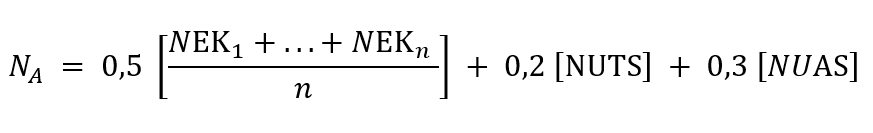 Keterangan Keterangan :NA       : Nilai AkhirNEK     : Nilai Elemen Kompetensi                (Tugas-tugas, Latihan-latihan,                Ujian Formatif)NUTS   : Nilai Ujian Tengah SemesterNUAS   : Nilai Ujian Akhir Semester